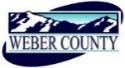 PUBLIC NOTICE is hereby given that the Board of Commissioners of Weber County, Utah will hold a regular commission meeting in the Commission Chambers of the Weber Center, 2380 Washington Boulevard, Ogden, Utah, commencing at 10:00 a.m. on Tuesday, the 21st day of August 2018.The agenda for the meeting consists of the following: A.	Welcome – Commissioner HarveyB. 	Invocation –  Kris LewisC.	Pledge of Allegiance – Charlie EwertD.	Thought of the Day – Commissioner HarveyE. 	Public Comments (please limit comments to 3 minutes)	F.	Consent Items 1.	Request for approval of warrants #1518-1529 and #431071-431317 in the amount of $2,718,797.20.	2.	Request for approval of purchase orders in the amount of $55,565.20.3.	Request for approval of minutes for meetings held on August 14, 2018. 4.	Request for consideration and action for the final plat approval of Summit Eden Phase 1C Amendment 7, an eight lot subdivision.G.          Action Items1.	Request for approval of a Community Partner Cooperative Agreement by and between Weber County and the Second District Juvenile Court to provide juveniles to the transfer station to pick up trash one day per week. 	Presenter: John Watson2.	Discussion and/or action on request from Kimberly Clark Worldwide INC to reduce impact fees.		Presenter: Craig Browne3.	Request for discussion and/or action on the second reading of a proposal to amend the following parts of the Weber County Code: §102-1, §104-[ALL], §106-2, and §108-[ALL], to make decisions for planned residential unit developments legislative and not administrative by creating a planned residential unit overlay zone and repealing the planned residential unit entitlement and administrative criteria from each zone and the standards chapter.	Presenter: Charlie Ewert4.	Request for discussion and/or action on the second reading of a proposal to amend the following parts of the Weber County Code: § 104-5-7, § 104-7-6, and § 106-2-4 to add flexible lot width and lot area standards into the subdivision code for the A-1 and A-2 zones in a manner that allows flexibility and diversity of lot types in a subdivision while not increasing overall dwelling unit density of an area.	Presenter: Charlie Ewert5.	Request for approval of a contract by and between Weber County and BH Inc. to pipe the existing drainage ditches along 12th Street from the Weber River to 7900 West. It will also include replacing the West Warren water line with the same project limits.	Presenter: Jared Andersen 6.	Request for approval of a resolution of the County Commissioners of Weber County appointing a member to the Utah Association of Counties board.	Presenter: CommissionersH.	Commissioner CommentsI.           Adjourn							CERTIFICATE OF POSTINGThe undersigned duly appointed Administrative Assistant in the County Commission Office does hereby certify that the about Notice and Agenda were posted as required by law this 20th day of August 2018.							_____________________________________________									Shelly HalacyIn compliance with the Americans with Disabilities Act, persons needing auxiliary services for these meetings should call the Weber County Commission Office at 801-399-8406 at least 24 hours prior to the meeting. This meeting is streamed live. To see attached documents online click on highlighted words at: www.co.weber.ut.us/Agenda/index.php   